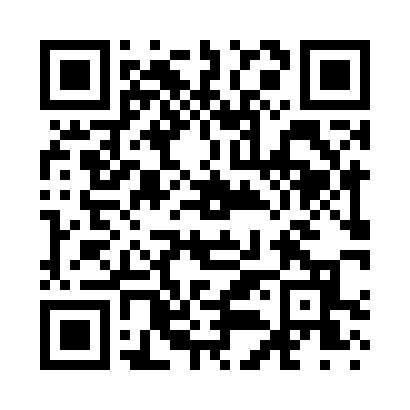 Prayer times for Fargher Lake, Washington, USAMon 1 Jul 2024 - Wed 31 Jul 2024High Latitude Method: Angle Based RulePrayer Calculation Method: Islamic Society of North AmericaAsar Calculation Method: ShafiPrayer times provided by https://www.salahtimes.comDateDayFajrSunriseDhuhrAsrMaghribIsha1Mon3:245:241:145:259:0411:042Tue3:255:251:145:259:0411:033Wed3:265:251:145:259:0311:024Thu3:275:261:155:259:0311:015Fri3:295:271:155:259:0311:016Sat3:305:281:155:259:0211:007Sun3:315:281:155:259:0210:598Mon3:325:291:155:259:0110:589Tue3:345:301:155:259:0110:5710Wed3:355:311:165:259:0010:5611Thu3:365:321:165:258:5910:5412Fri3:385:321:165:248:5910:5313Sat3:395:331:165:248:5810:5214Sun3:415:341:165:248:5710:5115Mon3:425:351:165:248:5710:4916Tue3:445:361:165:248:5610:4817Wed3:465:371:165:248:5510:4618Thu3:475:381:165:238:5410:4519Fri3:495:391:165:238:5310:4320Sat3:505:401:165:238:5210:4221Sun3:525:411:175:238:5110:4022Mon3:545:421:175:228:5010:3823Tue3:565:431:175:228:4910:3724Wed3:575:451:175:228:4810:3525Thu3:595:461:175:218:4710:3326Fri4:015:471:175:218:4610:3127Sat4:035:481:175:208:4510:3028Sun4:045:491:175:208:4310:2829Mon4:065:501:175:208:4210:2630Tue4:085:511:165:198:4110:2431Wed4:105:531:165:198:4010:22